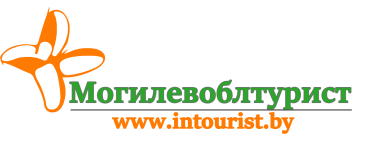 ОГНИ МОСКВЫВыезды из Могилева 12/19/26 апреля, 07/17/24/31 мая, 14 июня, 12 июля, 16/23 августа, 20 сентября, 11 октября, 01 ноября, 20/ 27 декабря 2019Стоимость тура: 3000 росс.рублей + 95,00 бел.рублейВ стоимость тура входит: проезд на автобусе туристического класса,  проживание в гостинице 3* - 1 ночлег , 1 завтрак, 1обед, экскурсионное обслуживание согласно программы тура.Доплаты: личные расходы, мед.страховка. Контактное лицо Дарья +37529 184-84-78, +37533 690-00-37, 8 0222 32-72-801 деньПосадка в Могилеве в 21.00. Выезд.  2 деньПрибытие в Москву. Санитарный час."МОСКВА ЗЛАТОГЛАВАЯ". Большая обзорная экскурсия, во время которой мы смотрим: Воробьевы горы, центральные площади и улицы, Красную площадь, стены и башни Кремля, мосты через Москву-реку, московские высотки, Манежную пл., памятник маршалу Жукову, Воскресенские ворота, Иверскую часовню, Исторический музей,  собор Василия Блаженного, мавзолей Ленина, Александровский сад, могилу Неизвестного Солдата.Экскурсия «Легенды Храма Христа Спасителя» - это экскурсия в Храм Христа Спасителя - Кафедральный собор (главный храм России). Его возвели в честь победы и в память о павших в войне 1812 года. В храме две уникальных церкви на 2 уровнях. Поднявшись на  смотровую круговую площадку, вы увидите панораму Московского Кремля и всего Кремлевского кольца.Автобусная экскурсия по Китай-городу - самому старинному району Москвы, где сохранилось очень много исторических достопримечательностей: Иоанновский монастырь, где была заточена знаменитая Салтычиха, старинные храмы, Лютеранский собор, Синагога, палаты Мазепы.Мы будем путешествовать по Московскому Кольцу, которое образовано следующими городскими проездами: Боровицкая площадь, Моховая улица, Охотный Ряд, Театральный проезд, Лубянская площадь, Новая площадь, Старая площадь, Китайгородский проезд, Москворецкая набережная, Кремлёвская набережная, безымянный проезд от Кремлёвской набережной к Боровицкой площади. Как и Бульварное (но в отличие, например, от Садового), Кремлёвское кольцо не пересекает Москва-реку и находится лишь на левом берегу этой реки. Размещение в гостинице «ПОЛЕСЬЕ***» http://www.embassybel.ru/hotel (10 минут пешком до Красной площади).Поздний обед в ресторане гостиницы. Свободное время.В свободное время вы можете посетить самостоятельно «Московский Кремль», прогуляться по Старому Арбату -старейшему историческому району, в котором проживали и проживают известные поэты, писатели, композиторы. Мемориальные квартиры А.С. Пушкина, Спасопесковская пл., театр им. Вахтангова и мн. др., заглянуть в ГУМ, пройтись по Таганке, посетить выставку-ярмарку. Ночлег в гостинице.3 день 9.00 Завтрак. Выселение.  Небольшая автобусная экскурсия  "Бульварное кольцо". В конце XVIII века город вырос, Белгородская стена потеряла своё оборонительное значение и в 1770-е-1780-е гг. была разобрана, а на её месте заложили бульвары. О проездных крепостных башнях в бывшей городской стене напоминают названия многих площадей между бульварами, называющихся  "ворота»Пешеходная "Экскурсия "Парк «Зарядье». Это грандиозная рекреационная зона в самом сердце столицы, новаторская площадка 21-го века, сочетание нестандартных архитектурных решений и актуальных достижений в области ландшафтного дизайна. Вы увидите церковь Рождества Иоанна Предтечи, Церковь Зачатия св. Анны, Гиоргиевскую церковь, Парящий мост.В свободное время можно самостоятельно посетить Палаты бояр Романовых, Ледяную пещеру, кафе Зарядье  и другие достопримечательности комплекса.Осмотр Новодевичьего монастыря - старейшего и, пожалуй, самого красивого действующего женского монастыря Москвы. Здесь по приказу Петра I заточили и насильно постригли в монахини его сестру царевну Софью Алексеевну.Новодевичье кладбище - кладбище в московских Хамовниках при Новодевичьем монастыре. Основано при Новодевичьем монастыре, построенном в 1525 году. Тут нашли свой вечный покой такие фамилии, как: Ельцин, Чехов, Никулин, Гоголь, Гурченко, Булгаков, Евстигнеев, Шаляпин и Маяковский, и это лишь доля от тех личностей, которые оставили свой яркий и незабываемый след не только в истории России, но и в мировой. А те памятники, которые тут находятся, просто поражают. Причем каждый памятник имеет свою историю и каждый из них можно воспринимать как отдельное произведение искусства.Посещение крупнейшего торгового центра «IKEA-MEGA-АШАН».Отъезд до 17:00. Транзит по территории РФ, Республики Беларусь. 4 деньПрибытие в Могилев рано утром.